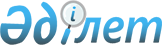 Қазақстан Республикасы Үкiметiнiң 1996 жылғы 25 шiлдедегi N 929 қаулысына өзгерiстер енгiзу туралы
					
			Күшін жойған
			
			
		
					Қазақстан Республикасы Үкiметiнiң 1998 жылғы 15 сәуiрдегі N 338 қаулысы. Күші жойылды - Қазақстан Республикасы Үкіметінің 2003 жылғы 17 наурыздағы N 258 қаулысымен.      Қазақстан Республикасының Үкiметi қаулы етедi: 

      "Электр энергетикасындағы мемлекеттiк реттеушi комиссия туралы" Қазақстан Республикасы Үкiметiнiң 1996 жылғы 25 шiлдедегi N 929 қаулысына  (Қазақстан Республикасының ПҮАЖ-ы, 1996 ж., N 32, 295-құжат) мынадай өзгерiстер енгiзiлсiн. 

      Аталған қаулының қосымшасында: 

      Электр энергетикасындағы мемлекеттiк реттеушi комиссияның құрамына мыналар енгiзiлсiн:       Оразбаев Б.Е.      - Қазақстан Республикасы Энергетика, 

                           индустрия және сауда министрiнiң 

                           орынбасары (вице-министрi), Комиссия 

                           төрағасының орынбасары болып       Әбiқанов Ө.Ә.      - Қазақстан Республикасы Стратегиялық 

                           жоспарлау және реформалар жөнiндегi 

                           агенттiгiнiң Стратегиялық жоспарлау 

                           департаментiнiң инфрақұрылымды дамыту 

                           басқармасы бастығының орынбасары       Әлияров К.К.       - Энергетика ҚазҒЗИ директоры       Мұхамедиев Қ.Ш.    - Қазақстан Республикасы Стратегиялық 

                           жоспарлау және реформалар жөнiндегi 

                           агенттiгiнiң жалпыұлттық дамудың 

                           мемлекеттiк саясаты басқармасы 

                           бастығының орынбасары       Наурызбаев А.К.    - "KEGOC" ашық үлгiдегi акционерлiк 

                           қоғамының вице-президентi       Трофимов Г.Г.      - Энергетикадағы дүниежүзiлiк экономикалық 

                           қызмет республикалық орталығының бас 

                           инженерi       Утепов Э.К.        - Қазақстан Республикасының Қаржы 

                           министрлiгi Мемлекеттiк мүлiк және 

                           жекешелендiру департаментi директорының 

                           орынбасары       Сәдуақасов Э.М.    - Қазақстан Республикасының Көлiк және 

                           коммуникациялар министрлiгi экономикалық 

                           саясат басқармасының бастығы;       Ө.Е.Шүкеев, А.Д.Тәкенов, О.Ә.Әбдiкамалов, Ж.Ж.Ертiлесова, М.С.Раханов аталған құрамнан шығарылсын;       "Радостовцев Н.В.  - Қазақстан Республикасы Экономика және 

                           сауда министрiнiң орынбасары 

                           (вице-министрi)";       "Руденко Ю.С.      - Қазақстан Республикасы Қаржы 

                           министрлiгiнiң Материалдық сала 

                           департаментiнiң директоры";       "Попандопуло Е.Н.  - Қазақстан Республикасы Экономика және 

                           сауда министрлiгiнiң Баға қалыптастыру 

                           департаментiнiң директоры";       "Тиесов С.Ә.       - Қазақстан Республикасы Энергетика 

                           министрiнiң орынбасары, Комиссия 

                           төрағасының орынбасары"       деген жолдар мынадай редакцияда жазылсын:       "Радостовцев Н.В.  - Қазақстан Республикасы Стратегиялық 

                           жоспарлау және реформалар жөнiндегi 

                           агенттiгiнiң Баға және монополияға қарсы 

                           саясат жөнiндегi комитетiнiң төрағасы, 

                           Комиссия төрағасы болып";       "Руденко Ю.С.      - Қазақстан Республикасының Қаржы 

                           министрлiгi материалдық өндiрiс 

                           басқармасының бастығы";       "Попандопуло Е.Н.  - Қазақстан Республикасы Стратегиялық 

                           жоспарлау және реформалар жөнiндегi 

                           агенттiгiнiң Баға және монополияға қарсы 

                           саясат жөнiндегi комитетiнiң табиғи 

                           монополияларды реттеу басқармасының 

                           бастығы";       "Тиесов С.Ә.       - Қазақстан Республикасының Энергетика, 

                           индустрия және сауда министрлiгi Электр 

                           энергетикасы департаментiнiң директоры".       Қазақстан Республикасының 

      Премьер-Министрi 
					© 2012. Қазақстан Республикасы Әділет министрлігінің «Қазақстан Республикасының Заңнама және құқықтық ақпарат институты» ШЖҚ РМК
				